  Application for UNDP internship programme                                        

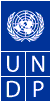 1. Name of Applicant:  ______________________________________________________2.  or Institutional affiliation: _________________________________ ______________________________________________________________________3. Area of study: ___________________________________________________________  4. Degree expected: _______Masters ________Doctorate __________Other 5. Date degree will be granted (Day/Month/Year) _______________________________ 6. Briefly explain your reasons for applying to the UNDP Internship Programme. Please include specific objectives and expected benefits of the internship ______________________________________________________________________ ______________________________________________________________________________________________________________________________________________________________________________________________________________________________________________________________________________________________________________________________________________________________7. Requested dates for Internship (UNDP only accepts interns for a minimum of 6 weeks and a maximum of 6 months) From: __________________ To: __________________ 8. Preferred hours for Internship (please check one) _________Full-time (40 hours per week) _________Part-time (please specify the hours requested and why below): 9. Statement of understanding of the conditions of the Internship I understand that, should I be accepted as an intern in UNDP, the following conditions will apply: a) Status: Although not considered a staff member of UNDP, I shall be subject to the authority of the Administrator and the authority delegated by him to the Heads of Bureaux and Offices. I understand that I am not entitled to the privileges and immunities accorded by member states to UNDP, its officials and staff members. b) Financial Support: I shall not be paid by UNDP and must make my own arrangements for living expenses. Travel costs to and from the duty station and living accommodation are also my own responsibility or those of the sponsoring institution. c) Medial Health and Life Coverage: UNDP accepts no responsibility for costs or fatality arising from illness or accidents incurred during the internship; therefore, I must carry adequate and regular medical and life insurance. I will be covered by the following health and life insurance during the internship period (your application will not be processed unless you provide this information!). Medical: ____________________________________________________________________ Life: ______________________________________________________________________ d) Passports and Visas: I am responsible for obtaining necessary passport and visas when required. UNDP will issue only a letter stating acceptance of an individual as an intern and the conditions governing the internship. e) Confidentiality and Publication of Information: As an intern, I will respect the confidentiality of information that I collect or am exposed to at UNDP. No reports or papers may be published based on information obtained from UNDP without the explicit written authorization of the Head of Bureaux or Office. f) Employment Prospects: The UNDP Internship Programme is not connected with employment and there is no expectancy of such. Interns cannot apply for posts advertised internally to UNDP staff during the period of internship. Signed: _________________________________ Date:  _____________________